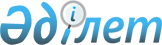 О льготном проезде на внутригородском общественном транспорте (кроме такси) обучающихся очной формы обучения на третий и четвертый кварталы 2011 года
					
			Утративший силу
			
			
		
					Решение XLVIII сессии IV созыва Карагандинского городского маслихата от 11 мая 2011 года N 496. Зарегистрировано Управлением юстиции города Караганды 25 мая 2011 года N 8-1-134. Утратило силу - решением I сессии V созыва Карагандинского городского маслихата от 24 января 2012 года N 15      Сноска. Утратило силу - решением I сессии V созыва Карагандинского городского маслихата от 24.01.2012 N 15 (вводится в действие по истечении десяти календарных дней после дня их первого официального опубликования).      Примечание РЦПИ!

      Порядок введения в действие настоящего решения см. п.5.

      В соответствии с подпунктом 2) пункта 1 статьи 6 Закона Республики Казахстан от 27 июля 2007 года "Об образовании", подпунктом 4) статьи 6 Закона Республики Казахстан от 7 июля 2004 года "О государственной молодежной политике в Республике Казахстан" Карагандинский городской маслихат РЕШИЛ:



      1. Установить на третий и четвертый кварталы 2011 года льготный проезд на внутригородском общественном транспорте (кроме такси) следующим категориям обучающихся города Караганды:

      1) обучающимся общеобразовательных учебных заведений города Караганды с первого по восьмой классы включительно – бесплатный проезд, (за исключением летнего периода с 01 июля по 31 августа 2011 года);

      2) обучающимся общеобразовательных учебных заведений с девятого по одиннадцатый классы, профессиональных лицеев и колледжей (на базе девятых классов с первого по второй курсы), с приобретением ученического проездного билета длительного пользования на определенный календарный срок, либо с оплатой 50 % существующего тарифа (за исключением летнего периода с 01 июля по 31 августа 2011 года);

      3) лицам, обучающимся в профессиональных лицеях, колледжах (на базе одиннадцатых классов) и в высших учебных заведениях очной формы обучения всех форм собственности, с приобретением проездного билета длительного пользования на определенный календарный срок, либо с оплатой 50 % существующего тарифа (за исключением летнего периода с 01 июля по 31 августа 2011 года).



      2. Сохранить на летний период (с 01 июля по 31 августа 2011 года) льготы на проезд на внутригородском общественном транспорте (кроме такси) следующим категориям обучающихся общеобразовательных учебных заведений, профессиональных лицеев, колледжей, высших учебных заведений очной формы обучения города Караганды всех форм собственности:

      1) детям-сиротам;

      2) детям, оставшимся без попечения родителей;

      3) детям с ограниченными возможностями в развитии;

      4) детям-инвалидам и инвалидам с детства;

      5) детям из многодетных семей;

      6) детям по утере одного из родителей;

      7) детям матерей-одиночек.



      3. Признать утратившим силу следующие решения:

      1) решение XXVIII сессии Карагандинского городского маслихата IV созыва от 23 декабря 2009 года N 301 "О льготном проезде на внутригородском общественном транспорте (кроме такси) учащихся очной формы обучения" (зарегистрировано в Реестре государственной регистрации нормативных правовых актов за N 8-1-107, опубликовано в газете "Взгляд на события" от 30 декабря 2009 года N 140 (604));

      2) решение XLIII сессии Карагандинского городского маслихата IV созыва от 23 декабря 2010 года N 441 "О внесении изменения и дополнения в решение XXVIII сессии Карагандинского городского маслихата IV созыва от 23 декабря 2009 года N 301 "О льготном проезде на внутригородском общественном транспорте (кроме такси) учащихся очной формы обучения"" (зарегистрировано в Реестре государственной регистрации нормативных правовых актов за N 8-1-123, опубликовано в газете "Взгляд на события" от 29 декабря 2010 года N 147 (751));

      3) решение XLVII сессии Карагандинского городского маслихата IV созыва от 30 марта 2011 года N 482 "О внесении изменений и дополнений в решение XXVIII сессии Карагандинского городского маслихата IV созыва от 23 декабря 2009 года N 301 "О льготном проезде на внутригородском общественном транспорте (кроме такси) учащихся очной формы обучения"" (зарегистрировано в Реестре государственной регистрации нормативных правовых актов за N 8-1-132, опубликовано в газете "Взгляд на события" от 27 апреля 2011 года N 049 (801)).



      4. Контроль за исполнением данного решения возложить на постоянную комиссию по вопросам труда, развития социальной сферы и социальной защиты населения (председатель Аймагамбетов Асхат Канатович).



      5. Настоящее решение вводится в действие после официального опубликования с 1 июля 2011 года.      Председатель

      очередной XLVIII сессии

      Карагандинского городского

      маслихата IV созыва                        А. Шульц      Секретарь Карагандинского

      городского маслихата                       К. Бексултанов      Согласовано:      Начальник

      государственного учреждения

      "Отдел образования города Караганды"       Д. Жекебаев

      13.05.2011 г.
					© 2012. РГП на ПХВ «Институт законодательства и правовой информации Республики Казахстан» Министерства юстиции Республики Казахстан
				